Проект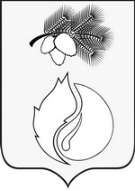 АДМИНИСТРАЦИЯ ГОРОДА КЕДРОВОГОПОСТАНОВЛЕНИЕ_________________2023 г.                                                                                                                               №________Томская областьг. КедровыйО выявлении правообладателя ранее учтенного объекта В соответствии со статьей 69.1 Федерального закона от 13 июля 2015 года № 218-ФЗ «О государственной регистрации недвижимости»ПОСТАНОВЛЯЕТ:1. В отношении земельного участка с кадастровым номером 70:18:0000003:133, расположенного по адресу: обл. Томская г. Кедровый с. Пудино ул. Октябрьская, 50, в качестве его правообладателя, владеющего данным земельным участком на праве собственности, выявлена: ХХХХХХХХХХ, ХХХХХХ г.р.(дата рождения), ХХХХХХХХХ (место рождения), паспорт гражданина Российской Федерации серия ХХХХ номер ХХХХХХХ от ХХХХХХ, выдан ХХХХХХХХХХХ, СНИЛС ХХХХХХХХХХХ, проживающий (зарегистрирован по месту жительства) по адресу: ХХХХХХХХХХХХХХХХХХХХХХХХХХХХХХХХХХХХХ.2. Право собственности ХХХХХХХХХ на указанный в пункте 1 настоящего постановления земельный участок подтверждается копией свидетельства на право собственности на землю ХХХХХХХХХХХ, регистрационный номер ХХХХХХХХХХХХ.3. Отделу по управлению муниципальной собственностью Администрации города Кедрового осуществить действия по внесению необходимых изменений в сведения Единого государственного реестра недвижимости.4.Контроль за исполнением данного постановления возложить на Первого заместителя Мэра города Кедрового. Мэр города Кедрового                                                                                                     Н.А. СоловьеваКарпова Любовь Васильевна8 (38250) 35-418